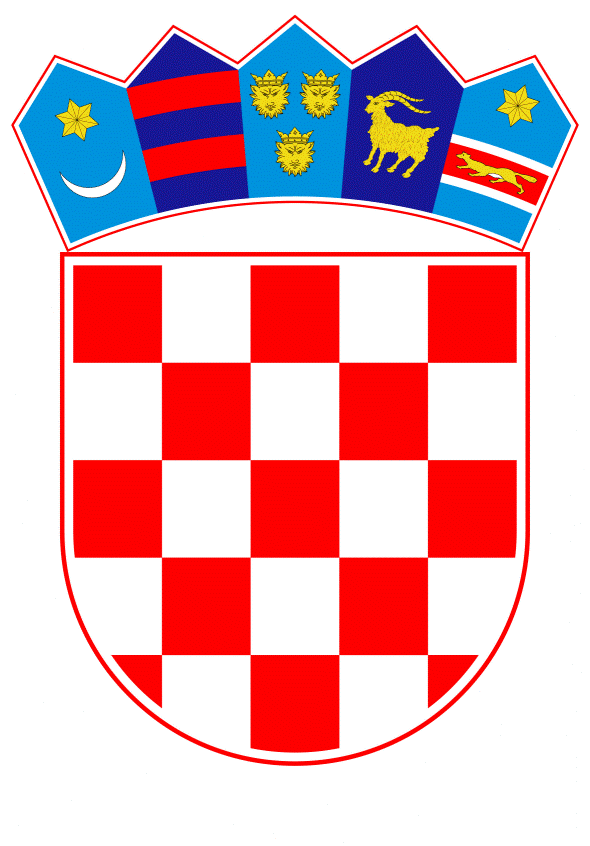 VLADA REPUBLIKE HRVATSKEZagreb,  13. lipnja 2024. ______________________________________________________________________________________________________________________________________________________________________________________________________________________________Banski dvori | Trg Sv. Marka 2 | 10000 Zagreb | tel. 01 4569 209 | vlada.gov.hrPrijedlogNa temelju članka 117. stavka 1. Zakona o proračunu („Narodne novine“, broj 144/21.), a u vezi s člankom 59. Zakona o izvršavanju Državnog proračuna Republike Hrvatske za 2024. godinu („Narodne novine“, broj 149/23.), Vlada Republike Hrvatske je na sjednici održanoj __________ 2024. donijela  O D L U K Uo davanju prethodne suglasnosti za sklapanje ugovora o predfinanciranju i najmu između društva HŽ Putnički prijevoz d.o.o. i EUROFIMA – Europskog društva za financiranje nabavki željezničkog materijala, za financiranje ulaganja u objekte za održavanje željezničkih vozilaI.Daje se prethodna suglasnost za sklapanje ugovora o predfinanciranju i najmu između društva HŽ Putnički prijevoz d.o.o. i EUROFIMA – Europskog društva za financiranje nabavki željezničkog materijala u iznosu od 14.000.000,00 eura, za financiranje ulaganja u objekte za održavanja željezničkih vozila.II.		Suglasnost iz točke I. ove Odluke daje se uz sljedeće uvjete:III.Konačni financijski uvjeti bit će definirani danom potpisa ugovora s obzirom na to da se utvrđuju sukladno uvjetima na tržištu.IV.U slučaju promjene vlasničkih odnosa društvo HŽ Putnički prijevoz d.o.o. se obvezuje na urednu i redovitu otplatu financijskih sredstava iz točke I. ove Odluke do njihove konačne otplate.V.Suglasnost za sklapanje ugovora iz točke I. ove Odluke uvjetuje se sklapanjem ugovora između Ministarstva financija i Ministarstva mora, prometa i infrastrukture i društva HŽ Putnički prijevoz d.o.o., radi reguliranja obveza i odgovornosti, u svrhu redovite otplate financijskih sredstava iz točke I. ove Odluke do njihove konačne otplate te osiguranja povrata sredstava.VI.Ova Odluka stupa na snagu danom donošenja.KLASA: URBROJ:Zagreb,__________2024. godinePREDSJEDNIK mr. sc. Andrej PlenkovićOBRAZLOŽENJE:Donošenjem predmetne Odluke društvu HŽ Putnički prijevoz d.o.o. osigurat će se sredstva u iznosu od 14.000.000,00 EUR za financiranje nabavki željezničkog materijala, odnosno financiranje ulaganja u objekte za održavanja željezničkih vozila.Vlada Republike Hrvatske usvojila je dokument Modernizacija i restrukturiranja željezničkog sektora, KLASA: 022-03/21-04/226, URBROJ: 50301-05/20-21-1 od 1. srpnja 2021. U poglavlju III, točka 34. stavak b) dokumenta navodi se unapređenje i standardizacija voznog parka i opreme s ciljem pružanja ekološki prihvatljive i održive javne usluge željezničkog prijevoza, što je predviđeno kroz sljedeće tri mjere:investicije u postojeće prijevozne kapacitete,nabava novih vlakova uključivo i vlakove za neelektrificirane pruge (alternativni i hibridni oblici),ulaganja u objekte za održavanje prijevoznih kapaciteta.Kako bi društvo HŽ Putnički prijevoz d.o.o. omogućio nesmetano odvijanje voznog reda na temelju PSO ugovora, koji je potpisan s Ministarstvom mora, prometa i infrastrukture neophodno je, uz obnovu voznog parka, obnoviti i radionice za održavanje željezničkih vozila. S ciljem osiguravanja usluga održavanja željezničkih vozila koja je nužna za željeznički promet potrebna je obnova radionica za održavanje u Koprivnici, Osijeku, Puli, Splitu, Varaždinu i Vinkovcima. Investicije u objekte za održavanje uključuju izradu projektne dokumentacije, ulaganja u centre za održavanje (sanacija i proširenje željezničkih kolosijeka, unutarnje  i vanjsko uređenje objekata - zamjenu vrata, prozora, ventilacije, izmjenu rasvjete, razvode električnih instalacija, zamjenu krovišta, obnovu grijanja, signalizacije i nadzora i slično) te nabavu potrebne opreme (dizalice, punjače, kolica za transport, industrijske usisivače i perače, mjerene uređaje, pumpe, kompresore, radioničke priključke, probnice i slično).Slijedom navedenog, zatražene su informativne ponude komercijalnih banaka i EUROFIMA-e (Europsko društvo za financiranje nabavki željezničkog materijala) uz fiksnu kamatnu stopukako bi se ograničila izloženost promjenama na tržištu i osigurala predvidljivost troškova.Temeljem analize pristiglih ponuda utvrđeno je da je EUROFIMA (Europsko društvo za financiranje nabavki željezničkog materijala), u kojoj je HŽ Putnički prijevoz d.o.o. jedan od dioničara, iskazala interes za financiranje navedenog projekata te je dostavila indikativne ponude uz najnižu kamatnu stopu.Premda dostavljena ponuda EUROFIMA-e uključuje, uz iznos financiranja ulaganja u objekte za održavanje željezničkih vozila i iznos financiranja obnove lokomotiva i vlakova, s obzirom na to da se radi o različitoj namjeni financiranja kao i različitoj dinamici financiranja, predlaže se donošenje dvije razdvojene Odluke Vlade Republike Hrvatske.S obzirom na najpovoljnije uvjete te dosadašnju uspješnu suradnju za financiranje nabave 11 elektromotornih vlakova te 7 dizel-motornih vlakova te uzimajući u obzir postojeća dugoročna zaduženja društva HŽPP-a odabrana je ponuda EUROFIMA-e odnosno dugoročno zaduženje kroz 15 godina s jednokratnom otplatom.Nadalje, desetogodišnji ugovor o javnim uslugama za usluge od općeg gospodarskog interesa u javnom željezničkom prijevozu u Republici Hrvatskoj za razdoblje od 1. siječnja 2019. do 31. prosinca 2028., sklopljen između Republike Hrvatske, Ministarstva mora, prometa i infrastrukture i društva HŽ Putnički prijevoz, osigurava financijsku i tržišnu stabilnost društva te pokriva operativne troškove poslovanja, uključujući i troškove kamata po kreditu. Također, pri planiranju volumena javne usluge i troškova za obavljanje treba voditi računa da iznos naknade obuhvaća i pokriće troškova ovih projekata uključivo otplatu kredita s obzirom da sam Ugovor o javnim uslugama predviđa mogućnost javnog financiranja imovine za pružanje javne usluge prijevoza putnika željeznicom. Uprava društva HŽ Putnički prijevoz d.o.o. na sjednici održanoj 4. ožujka 2024. donijela je Odluku o dugoročno kreditno zaduženje između društva HŽ Putnički prijevoz d.o.o. i EUROFIMA - Europskog društva za financiranje nabavki željezničkog materijala, za financiranje radi financiranja obnove objekata za održavanje željezničkih vozila u iznosu od 14.000.000,00 EUR, broj: UP-11-2/24. Nadzorni odbor društva HŽ Putnički prijevoz d.o.o. svojom Odlukom br. NO-10-2/24 od 5. ožujka 2024.  dao je suglasnost na Odluku Uprave o dugoročnom financiranju br. UP-11-2/24.Za provođenje predmetne Odluke nije potrebno osigurati sredstva u Državnom proračunu Republike Hrvatske, već su sredstva planirana u financijskom planu društva HŽ Putnički prijevoz d.o.o. za razdoblje od 2024. do 2026. godine. Kao potencijalna obveza za državni proračun je izdavanje državnog jamstva koje se temelji na članku 5. Konvencije o osnivanju „EUROFIMA“ – Europsko društvo za financiranje nabavki željezničkog materijala, objavljeno u NN/MU broj 6/94.Predlagatelj:Ministarstvo mora, prometa i infrastrukturePredmet:Prijedlog odluke o davanju prethodne suglasnosti za sklapanje ugovora o predfinanciranju i najmu između društva HŽ Putnički prijevoz d.o.o. i EUROFIMA – Europskog društva za financiranje nabavki željezničkog materijala, za financiranje ulaganja u objekte za održavanje željezničkih voziladavatelj financiranja:EUROFIMAkorisnik financiranja:društvo HŽ Putnički prijevoz d.o.o. iznos financiranja:	14.000.000,00 euranamjena:obnova objekata za održavanje željezničkih vozilanačin povlačenja:mogućnost povlačenja zajma u jednoj ili više tranšiotplata:	jednokratno, nakon 15 godinakamatna stopa:otplata kamata i naknada:fiksna (3,44 % na dan 6. veljače 2024., ista će se definirati i fiksirati kod zaključenja ugovorapolugodišnjaprovizija0,05 % godišnjetrošak:0,20 % godišnje te ostaje nepromjenjiv do promjene kreditnog rejtinga Republike Hrvatskejamstvo:jamstvo Republike Hrvatske sukladno članku 5 Konvencije o osnivanju „EUROFIMA“ – Europsko društvo za financiranje nabavki željezničkog materijala („Narodne novine – Međunarodni ugovori“, broj 6/94.) / kolateral na elektromotornim vlakovima društva HŽ Putnički prijevoz d.o.o. mjerodavno pravo: 	Švicarska.